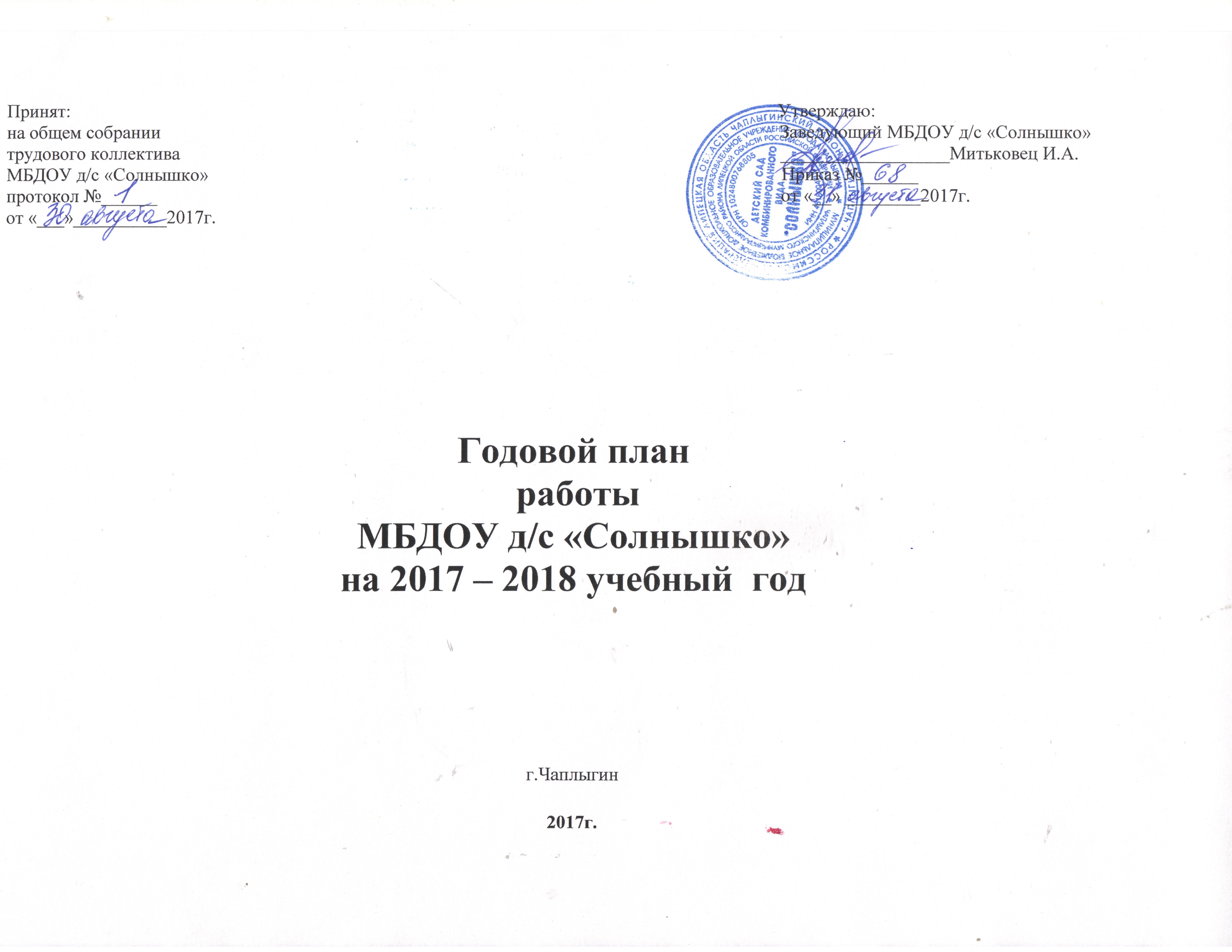 Годовой  план МБДОУ «Детский сад «Солнышко» г.Чаплыгина  составлен в соответствии с Федеральным законом  «Об образовании в Российской Федерации» (от 29.12.2012 года   № 273-ФЗ), Федеральным государственным образовательным стандартом дошкольного образования (приказ  Министерства образования и науки РФ от 17 октября 3013 г. №1155),  санитарно-эпидемиологическими требованиями к устройству, содержанию и  организации режима работы ДОУ (СанПиН 2.4.1. 3049-13)В  2017 – 2018 учебном году МБДОУ «Детский сад  «Солнышко» реализует основную общеобразовательную  программу МБДОУ д/сад «Солнышко»     г.ЧаплыгинаГОДОВЫЕ ЗАДАЧИ НА 2017- 2018 уч. год.Цель работы: построение работы ДОУ в соответствии с ФГОС, создание благоприятных условий для полноценного проживания ребенком дошкольного детства, формирования основ базовой культуры личности, всестороннее развитие психических и физических качеств в соответствии с возрастными и индивидуальными особенностями, подготовка ребенка к жизни в современном обществе.Задачи:1.Стимулировать развитие у педагогов проектировочных, творческих, интеллектуальных профессиональных знаний и умений через нетрадиционные формы методической работы, ориентируя их на организацию образовательного процесса в соответствии с ФГОС ДО.2.Обеспечивать развитие кадрового потенциала в процессе реализации ФГОС через:использование активных форм методической работы: мастер-классы, обучающие семинары, открытые просмотры;участие педагогов в конкурсах профессионального мастерства;3.Совершенствовать повышение работы педагогов ДОУ по внедрению проектной технологии в воспитательно-образовательный процесс.4.Создать развивающую образовательную среду, обеспечивающую развитие и воспитание детей; высокое качество образования, его доступность, открытость и привлекательность для детей и их родителей (законных представителей); гарантирующую охрану и укрепление физического и психологического здоровья воспитанников;5.Развивать познавательный интерес, интеллектуально-творческий потенциал каждого ребенка, используя технологии проектирования, моделирования.6.Воспитывать у дошкольников нравственно-патриотические чувства к малой родине, родному городу через реализацию проектов с использованием материалов регионального компонента.7. Совершенствовать работу с дошкольниками по развитию творческих, коммуникативных и речевых способностей через театрально-игровую деятельность8.Единство подходов к воспитанию детей в условиях МБДОУ и семьи;Основные общеобразовательные программыОткрытые просмотрыПЛАН МЕТОДИЧЕСКОЙ РАБОТЫТемы педагогических советов на 2017 - 2018уч. г.КОНСУЛЬТАЦИИ ДЛЯ  ПЕДАГОГОВОБЩИЕ РОДИТЕЛЬСКИЕ СОБРАНИЯСЕМИНАРЫ                       Праздники и развлечения«День знаний. День  дошкольного работника»Праздник «Осенины»»«День матери. Мама - счастье моё!»«Новогодний утренник. Новый год стучится в дверь»Рождественские колядки.Праздник, посвящённый дню защитника отечества«Папа - самый лучший друг». Спортивное развлечение «Я, как папа!»Праздник, посвящённый международному женскому дню«Цветы для мамы»«День смеха»«Масленица»«Праздник, посвящённый Дню Победы»Праздник «День птиц»Праздник «Святая Пасха»День Здоровья «Уроки Мойдодыра»«Выпуск детей в школу»«Летний праздник, посвящённый Дню защиты детей»Летний праздник «Люблю березку русскую»Праздник Нептуна.Конкурсы:-конкурс «Дорога глазами детей»- конкурс «Чудеса на грядке»конкурс чтецовконкурс «Столовая для птиц»конкурс построек из снегаМастерская Деда Мороза (изготовление поделок из подручного материала на тему  «Символ года».Конкурс построек из песка «Песочная страна»Конкурс рисунков на асфальте «Волшебные мелки»Конкурс «Едут танки на парад!» - поделки на тему военной техникиОформление фотовыставки «Чем живет детский сад».Оформление фотовыставки «Любимые места родного города»Работа творческих группВЗАИМОДЕЙСТВИЕ МБДОУ С ОБЩЕСТВЕННЫМИ ОРГАНИЗАЦИЯМИВЗАИМОДЕЙСТВИЕ МБДОУ В РАБОТЕ С СЕМЬЕЙ, ШКОЛОЙ И ДРУГИМИ ОРГАНИЗАЦИЯМИ                                                                        5.1 Взаимодействие с семьёй      Цель: взаимодействие детского сада с семьей для повышения педагогической культуры и педагогических знаний родителей5.2.ВЗАИМОДЕЙСТВИЕ ДОШКОЛЬНОГО УЧРЕЖДЕНИЯ И ШКОЛЫ5.3. ВЗАИМОДЕЙСТВИЕ ДОШКОЛЬНОГО УЧРЕЖДЕНИЯ С ДРУГИМИ ОРГАНИЗАЦИЯМИСОШ №1Школа искусствРайонная детская библиотекаИМЦКультурный центр «Галактика»ГИБДДМЧС                                                  Контрольно-аналитическая деятельность.                                       Ежедневный контроль                                             Цель: качественное выполнение ежедневных мероприятий.Цель: изучение деятельности и определение эффективности работы с детьми.Оперативный контрольЦель:оказать помощь педагогам, предупредить возможные ошибки.Тематический контрольПлан мероприятийпо предупреждению детского дорожно - транспортного травматизмана 2017 -2018учебный годПлан мероприятийпо пожарной безопасности на 2017-2018учебный годПлан мероприятий, направленных на обеспечение безопасности жизнедеятельностина 2017-2018 учебный годСЕНТЯБРЬОКТЯБРЬ                                                                                                                               НОЯБРЬДЕКАБРЬЯНВАРЬФЕВРАЛЬ                                                                                                                                  МАРТАПРЕЛЬМАИ№п/пНаименование программы1«Детство»: Примерная основная общеобразовательная  программа  дошкольного образования /Т.И.Бабаева, О.В. Акулова, Т.А. Березина и др.,2Примерная программа коррекционно-развивающей работы в логопедической группе для детей с общим недоразвитием речи (с 3 до 7 лет) авт. Н.В.Нищеева3«Программа развития речи детей дошкольного возраста в детском саду» под редакцией О. С. Ушаковой4Программа музыкального воспитания детей дошкольного возраста" Ладушки" под редакцией И.М.Каплуновой, И. А.Новоскольцевой5Дополнительные парциальные программы И.А.Лыковой «Цветные ладошки», И.А.Лыковой «Мы лепим, мы играем». 6  Программа нравственно-патриотического воспитания дошкольников А.Аранова «Мой родной дом».7Парциальная  программа по  формированию экологической культуры у детей младшего возраста О.А.Воронкович «Добро пожаловать в экологию!»8Программа  С.Н.Николаевой «Юный эколог» Система работы в младшей группе д/сада с детьми 2-4 года9 Оздоровительная работа в ДОУ по программе «Остров здоровья» Е.Ю.Александрова10«Формирование элементарных математических представлений в д/саду для занятий с детьми от 2 до 7 лет. Программа и методические рекомендации» Н.А.Арапова11                 Программа дошкольного образования «Основы безопасности детей дошкольного возраста» под редакцией Н. Н. Авдеевой, О. Л. Князевой, Р. Б. Стеркиной.№ п/пФИО.ДолжностьТемаФорма и срок проведения1.Митьковец И.А.ЗаведующаяВоспитатель«Оптимизация работы педагогических кадров дошкольного учреждения в условиях внедрения ФГОС ДО»Семинары, консультации для воспитателей. Выступления на педсовете.2Еремеева Оксана АлександровнаВоспитательГр.№8«Развитие творчества детей с использованием блоков Дьенеша»Мастер-класс, октябрь  3Крашенинина Надежда ВалерьевнаВоспитательГр.№2«130 лет со дня С.Маршака. По страницам произведений»Открытое занятие, ноябрь4Селезнева Ольга НиколаевнаМуз руководительТеатрализованное представление по сказкам советских писателейМастер-класс, ноябрь5Есина Оксана АлександровнаВоспитатель Гр.№4Телестудия в детском саду. Осваиваем профессии журналиста и оператора.Открытое занятие, Декабрь                                                                                                                                      6Репина Надежда ИвановнаВоспитатель Гр.№3Путешествие Колобка по стране геометрических фигур во 2 мл.гр.Открытое занятие, апрель 7Ермолова Людмила ВикторовнаВоспитательГр.№1«Занятие по развитию речи и ИЗО в 1 младшей группе. «Выпал первый снег»Открытое занятие, презентация. Январь8Терехова Валентина ПавловнаВоспитательГр №6Интегрированное занятие «В гостях у трех медведей» Открытое занятие, октябрь9Иванова Инга АлександровнаУчитель-логопедРазвитие мелкой моторики дошкольниковПрезентация, март10Мулярчик Екатерина ГеннадьевнаИнструктор по ФКИспользование инновационных  технологий в физическом развитииПрезентация, открытое занятие, март 11Углова Ирина АнатольевнаВоспитательГр.№9«Как хлеб на стол пришел» Ознакомление с окружающей действительностьюПрезентация, открытое занятие, февраль12Чернавцева Анастасия СергеевнаМуз.Руководи-тель«Семейные обычаи на Руси» -нравственно-патриотическое воспитаниеПрезентация, февраль 13Седых Елена БорисовнаВоспитатель Гр.№7Развитие интереса к чтению у детей младшего возрастаОткрытое занятие, март14Погонина Юлия Федоровна«Развитие поисково - исследовательской деятельности дошкольников в процессе экспериментирования».Открытое занятие, апрельСодержание работыСрокиОтветственные1.Утверждение рабочих программ педагогов.Проведение инструктажа по охране жизни и здоровья детей, охране труда на рабочем месте. Сверка сведений о педагогахсентябрьЗаведующийОказание помощи молодым специалистам в составлении плана работы и оформлении развивающей среды в группах.Определение форм отчётности педагогов по темам самообразования.Октябрь1.Оформление выставки в методическом кабинете «Готовимся к педсовету» с графиками тематического контроля, вопросами, заданиями.2.Подготовка и проведение тематического контроля к педсовету.НоябрьЗаведующий,Зам. завед. Инструктаж по охране жизни и здоровья детейПодготовка к Новогодним утренникамПодготовка документации к аттестации педагогов на первую и высшую квалификационную категорию.ДекабрьЗаведующий,Зам. завед. Подготовка и проведение итогового контроля за первое полугодие.Изучение состояния документации в группах.ЯнварьОтчёт по работе с использованием регионального компонента в ДОУ.Проверка выполнения решений педсоветов.ФевральПодготовка и проведение тематического контроля к педсовету.Инструктаж по охране жизни и здоровья детей и по охране труда на рабочем месте.Составление карты педагогического мастерства по итогам анализа работы воспитателей.март8.Обзор методической литературы. Проведение тематического педсовета. Консультации (по плану)апрель9. Обработка информации по отчетам педагогов по воспитательно-образовательной работе за год.МайЗам. завед.заведующий10.Оформление стенда «Организация жизнедеятельности детей в летний период». Подборка методической литературы.Инструктаж по охране жизни и здоровья детей в летний период.Май11. Написание отчетной документации.Оказание помощи воспитателям в написании планов учебно-воспитательной работы и в организации работы в летний период.Июнь12.Написание плана учебно-воспитательной работы МБДОУ на следующий учебный год.Июль-августПедагогические советыДатаПроведенияОтветственныйПедагогический совет № 1.Планы на 2017-2018учебный год Цель:Результаты интервьюирования педагогов и родителей «Как добиться позитивных перемен в образовании»Итоги летней оздоровительной работы.Принятие годового плана, учебного плана.Задачи, условия и формы работы системы дополнительного образования в учебном году.Рассмотрение и обсуждение локальных актов.август29.08.17гЗаведующийЗам. завед.ВоспитателиПедсовет № 2тема « Внедрение проектной технологии в воспитательно-образовательный процесс ДОУ»Цель педсовета, совершенствовать поиск и освоение новых технологий повышения профессиональной компетентности, способствующей качественным изменениям в деятельности нашего образовательного учреждения.Повестка дня:Выступление заведующегоПедагогическая разминкаДеловая игра «Аукцион Педагогических идей»Принятие проекта решений.Декабрь 2017 г.ЗаведующийЗам. завед.ВоспитателиПедсовет № 3:март,Заведующий«Построение образовательного процесса ДОУ на основе духовно-нравственных ценностей».2018 г.ЦЕЛЬ: выявить проблемы, пути и способы совершенствования работы по национально-патриотическомуЗам. завед.воспитанию дошкольников.Зам. завед.Выступление «Духовно - нравственное воспитание средствами художественной литературы».Сообщение «Выбор музыкальных произведений в системе духовно - нравственного воспитанияМуз. Руководительдошкольника».3. Презентация «Построение образовательного процесса на основе духовно-нравственных ценностей».Воспитатель -4. Представление опыта работы воспитателя  Горловой  Е.А. «Патриотическое воспитание старшихГорлова Е.А.дошкольников через историю родного города и края»Итоги Тематической проверки: «Создание условий в группах, способствующих патриотическому воспитанию детей в детском саду».Решения педагогического совета и задание педагогам к следующему педсовету.Зам. завед.Педагогический совет №4Тема: «Итоги работы за учебный год и перспективы на будущее».Цель: Подвести итоги работы коллектива за учебный год, проанализировать работу по реализации ООП иМай 2018 г.Заведующий.Педагогический совет №4Тема: «Итоги работы за учебный год и перспективы на будущее».Цель: Подвести итоги работы коллектива за учебный год, проанализировать работу по реализации ООП иЗаведующий.выполнению задач годового плана. Наметить перспективы на следующий учебный год. Мониторинг освоения основной образовательной программы.Анализ работы педагогического коллектива в учебном году. Достижения. Проблемы. Трудности.Творческие отчеты воспитателей, специалистов.Подготовка к летней оздоровительной работе.Обсуждение проекта годового плана на 2018-2019уч.год.Воспитатели, специалисты№п/пНазвание консультации для педагоговСрокиОтветственные1Задачи воспитателя в адаптационный период (воспитатели групп раннего возраста)сентябрьЗам. завед.2Особенности планирования воспитательно - образовательной работы в соответствии с ФГОС ДОоктябрьЗам. завед.3«Рабочая программа - проект, характеризующий систему организации образовательной деятельности педагога»октябрьЗаведующий4«Организация театрализованной деятельности с дошкольниками»ноябрьМуз. руководители5«Развивающая предметно-пространственная среда в МБДОУ в соответствии с ФГОС ДО»декабрьКрашенинина Н.В.6Проектная деятельность - средство накопления позитивного социального опыта реализации собственных замысловноябрьВоспитателиЗам. завед.7«Региональный компонент в системе работы педагога ДОУ».декабрьВоспитатель Есина О.А.8«Как вовлечь родителей в жизнь детского сада»январьЗаведующий9«Внедряем ФГОС ДО. Образовательная область «Физическое развитие»февральЗам. завед.10Обновление содержания воспитательно - образовательной работы ДОУ по региональному компоненту в условиях реализации ФГОС»мартЗам. завед., воспитатели11«Требования ФГОС к развивающей предметно-пространственной среде ДОУ»апрельЗам. завед.12Консультация для воспитателей: «Анализ результатов мониторинга образовательной деятельности. Выводы и планирование дальнейшей работы с дошкольниками по результатам прошедшего мониторинга»Май Зам. завед., воспитатели1Тема: «Растим малышей здоровыми».Сообщение «Знакомство с направлениями работы ДОУ на новый учебный год»Сообщение «Взаимодействие ДОУ и семьи по вопросам воспитания физически и психически здорового ребенка»октябрьЗаведующий, зам. заведующего по АХЧ , воспитатели2Совместная деятельность родителей и ДОУ. Подведение итогов года. Планы на следующий год.апрельЗаведующий, Зам. завед.1Обучающий мастер-класс. Тема «Современные обучающие технологии и программы в ДОУ»-Презентация новых технологий.-Ознакомление и апробация новых пособий.ноябрьЗаведующий.Воспитатель Есина О.С.Учитель-логопед Иванова И.А.2Методы работы по театрально-творческой деятельности. Использование театрализованных игр, упражнений, этюдов в различных видах деятельности.январьМузруководителиВоспитатель Петрова Е.В.3Современные технологии и методы дошкольного воспитания.апрельЗам. завед.4«Патриотическое воспитание дошкольников путем их приобщения к историческим и культурным ценностям края, села» - круглый столфевральЗаведующий. Зам. завед.№п/пСодержание работыСрок исполненияОтветственный Примечание1Создать творческую группу по оформлению и обновлению сайта ДОУСентябрьЗаведующий2Создать творческую группу по организации сетевого взаимодействияВ течение годаЗаведующий3Создать творческую группу по выявлению и обобщению передового опыта в ДОУ и по реализации  региональной программы Есиной О.С.В течение годаЗаведующийФормы работыТематика вопросовДатаОтветственные1Пополнение банка данных о семьях воспитанников. Социологическое исследование социального статуса и психологического климата семьи.Сентябрь-октябрьВоспитатели2Проведение групповых родительских собраний согласно утвержденному плануВ течение годаВоспитатели3Проведение общего родительского собрания ДОУОктябрь                                                               АпрельЗаведующая                                                  Зам.зав. по АХЧ4Консультации для родителей по основным направлениям работы ДОУ, проблемным вопросам (в соответствии с планом работы с родителями в группах)ЕженедельноВоспитатели,                 специалисты5Участие родителей в подготовке и проведении тематических недель, выставок детских работДекабрьВоспитатели                                    Зам.зав.6Участие родителей в спортивных соревнованиях.В течение годаВоспитатели                               Инструктор по ФК7Проведение Дней открытых дверей для родителей в рамках тематических недельЕжеквартальноЗаведующий                                  Воспитатели8Работа консультационного пункта для родителей (по запросу)В течение годаСпециалисты9Разработка плана взаимодействия между дошкольным учреждением и школой на основе концепции непрерывного образованияСентябрь-октябрьЗавуч УВР школы                       Зам.завед.10Круглый стол «Основные принципы преемственности образовательных программ дошкольного и начального школьного образования»ФевральЗам. завед.                                    Завуч УВР школы                       11Анкетирование «Удовлетворенность родителей работой детского сада»ЕжеквартальноЗам.завед. , воспитатели                             12Оформление папок-  передвижек:- по вопросам оздоровительной работы;- выявление и распространение передового семейного опыта;-выпуск информационных стендов для родителейВ течение года ВоспитателиМесяцС детьмиС воспитателямиС родителямиСентябрь1 сентября — День знаний»Воспитатели старших и подготовительных группКонсультация «Задачи воспитательно – образовательной и оздоровительно – коррекционной работы на год»Заведующий                   Зам. завед.Родительское собрание «Семья – главный институт социализации личности: учим детей правильному общению»воспитателиОктябрьЭкскурсия в начальную школу:Воспитатели подготовительных группБеседа «Как подготовить ребенка к школе»ЯнварьОрганизация совместных познавательно – развлекательных мероприятий в дни каникулЗам. завед.Конкурс на лучшую снежную постройку, участие в спортивном праздникеФевральЧтение и обыгрывание художественных произведений о школе (по программе).Воспитатели подготовительных  групп Подбор литературы;Создание картотеки(Педагоги)Рекомендации «Что читать детям»Зам. завед.МартСовместное проведение праздников и досуговых мероприятий Воспитатели подготовительных  группПо плану музыкальных руководителейКонсультация «Ваш ребенок – будущий первоклассник»воспитателиАпрельПроведение совместного дня здоровья: «Папа, мама, я – дружная семья»Составление списков детей, идущих в школу.ЗаведующийРодительское собрание в детском саду с учителем начальных классов. Воспитатели ЗаведующийМайДиагностика по определению уровня подготовки детей к школеДиагностика детей по освоению ООП ДОВоспитатели подготовительных группИнформация:«Показатели готовности к школьному обучению.»Никитина В.В.Еремеева А.А.МероприятияСрок проведенияОтветственныеМероприятие по совместному плану работы: встреча воспитателей ДОУ с учителями школы.Экскурсии по зданию школы детей подготовительных групп.Открытые показы образовательной деятельности.Посещение уроков воспитателями.В течение года по плануВоспитатели старших и подготовительных группЗам. завед.Выступление учащихся школы с отчетными концертамиВ течение года по плану школыВоспитатели старших и подготовительных групп, Чернавцева А.С.Знакомство с библиотекой. Посещение библиотеки детьми старшего возраста.В течение года по плану библиотекиВоспитатели старших и подготовительных группУчастие в викторинах, книжных выставках, конкурсах (к юбилеям детских писателей, др)В течение года по плану библиотекиВоспитатели старших и подготовительных группЭкскурсия в краеведческий  музейПо плануВоспитателиЭкскурсия в музей «Боевой Славы»По плануВоспитателиВоронежский , липецкий  театр куколЕжемесячно (согласно совместного плана работы)ВоспитателиМетодичесие объединения педагогов всех категорий.Согласно плана ИМЦЗаведующий  Митьковец И.А.СеминарыСогласно плана ИМЦЗаведующий  Митьковец И.А.Семинары-практикумыСогласно плана ИМЦЗаведующий  Митьковец И.А.КонференцииСогласно плана ИМЦЗаведующий  Митьковец И.А.Совместные праздникиПо плануЗам.завед.Практические занятие с инспектором ДАИПо плануЗаведующий Митьковец И.А.Занятие по ознакомлению с пожарной техникой и знакомство со средствами тушения пожараПо плануЗаведующий Митьковец И.А.№МероприятияСрокиОтветственные1.Выполнение сотрудниками инструкций по охране жизни и здоровья детейЕжедневно2.Соблюдение санэпидрежимав течение3.Организация питания детей: сервировка стола, дежурства детей, участие воспитателя в обучении приема пищи.года4.Проведение воспитателями оздоровительных мероприятий в режиме дня.Заведующий5.Посещаемость детей.Заведующий6.Выполнение сотрудниками режима дня, режима прогулок.7.Соблюдение правил внутреннего распорядка8.Выполнение сотрудниками должностных инструкций, инструкций по охране труда.9.Подготовка педагогов к рабочему дню.№МероприятияСрокиОтветственные1.Анализ заболеваемости детей и сотрудников.ЕжемесячноЗаведующий, зам. заведующей2.Выполнение натуральных норм питания детей.Ежемесячно3.Выполнение педагогами решений педагогического совета.1 раз в 3мес.4.Состояние документации по группам.1 раз в квартал5.Воспитательно - образовательный процесс: подготовка, организация1 раз в месяц№МероприятияСрокиОтветственные1.Ведение групповой документацииОснащение групп и готовность к новому учебному годусентябрьЗаведующий, зам. завед.2.Проведение родительских собранийоктябрь3.Выполнение гигиенических требований при проведении физкультурных занятий. Навыки самообслуживания детейноябрь4Планирование и проведение мероприятий по обучению детей безопасному поведению на праздниках, ОБЖ.Культура поведения за столомдекабрь5.Выполнение инструкции по охране жизни и здоровья детей. Двигательная активность детей в режиме дняянварь6.Организация и проведение утренней гимнастики, гимнастики после снафевраль7Взаимодействие воспитателей и помощников  воспитателей в ходе образовательной деятельностимарт8Изучение уровня готовности старших дошкольников к школеАпрель9Утренний прием на улице.МайРезультаты работы по формированию у детей навыков самообслуживания№МероприятияСрокиСрокиОтветственные1.Тематическая проверка по теме «Развитие детей  в театрализованной деятельности».Содержание контроля:-анализ планирования с детьми  театрализованной деятельности в ДОУ-наблюдение и анализ НОД, самостоятельной деятельности педагогов и детей-педагогическое обследование детей по развитию театрализованных представлений-предметно-развивающая среда по театрализованной деятельности-взаимодействие с родителями по данной проблеме.Тематический контроль: контроль «Состояние работы в ДОУ по патриотическому воспитанию».Цель: Определение уровня воспитательно-образовательной работы по организации деятельности по патриотическому воспитанию детей дошкольного возраста, выявление уровня знаний у дошкольников; выяснение причин и факторов, определяющих качество работы по патриотическому воспитанию дошкольников.Содержание контроля:наблюдение педагогического процесса;оценка профессиональных умений воспитателя;анализ средовых условий в группе;наличие перспективного планирования работы;оценка форм взаимодействия с родителями по данной проблеме.Ноябрь 2017гФевраль 2018гНоябрь 2017гФевраль 2018гЗаведующий, зам. завед.2.Тематический контроль по теме «Использование проектного метода в работе с дошкольниками» Цель: выявить состояние работы по внедрению проектного метода в образовательную деятельность ДОУ.Кто проверяется: воспитатели всех возрастных групп, музыкальный руководитель.Вопросы тематической проверки:Планирование работы по проектной деятельности во всех возрастных группах.Оформление воспитателями материалов проектов по самообразованию.Организация и проведение проектов по самообразованию в группах.Содержание информации для родителей по проектам воспитателей.Формы и методы тематической проверки:Проверка календарных воспитательно-образовательных планов воспитателей.Просмотр итоговых мероприятий по теме проектов воспитателей.Проверка содержания и оформления материалов проектов по самообразованию воспитателей.Анализ предоставленной информации для родителей по теме проектов.Тематический контроль по теме «Использование проектного метода в работе с дошкольниками» Цель: выявить состояние работы по внедрению проектного метода в образовательную деятельность ДОУ.Кто проверяется: воспитатели всех возрастных групп, музыкальный руководитель.Вопросы тематической проверки:Планирование работы по проектной деятельности во всех возрастных группах.Оформление воспитателями материалов проектов по самообразованию.Организация и проведение проектов по самообразованию в группах.Содержание информации для родителей по проектам воспитателей.Формы и методы тематической проверки:Проверка календарных воспитательно-образовательных планов воспитателей.Просмотр итоговых мероприятий по теме проектов воспитателей.Проверка содержания и оформления материалов проектов по самообразованию воспитателей.Анализ предоставленной информации для родителей по теме проектов.Сроки проверки:Ноябрь 2017гЗаведующий, зам. завед.№МероприятияСрокисполненияОтветственный1.Согласование, утверждение плана мероприятий по БДД на новый учебный годСентябрьЗаведующий2.Инструктаж с педагогическими работниками по выполнению инструкции по обеспечению безопасности детей на улицахсентябрьЗаведующий3.Операция "Внимание дети!"сентябрьВоспитатели4.Анкетирование родителей по обучению детей ПДД и профилактике дорожно - транспортного травматизмаОктябрь,апрельВоспитатели5.Инструктажи с родителями о правилах безопасного поведения на дорогах в зимнее времяноябрьвоспитатели6.Неделя безопасности "Профилактика дорожного - транспортного травматизма"декабрьвоспитатели7.Практические игры - тренинги на развитие у дошкольников навыков безопасного поведенияянварьВоспитатели8.Консультация для воспитателей "Игра как ведущий метод обучения детей безопасному поведению на дорогах"февральЗам. завед.9.Выставка детских рисунков "Зеленый огонек"мартвоспитатели10.Консультация для воспитателей"Целевые прогулки как форма профилактики детского дорожно-транспортного травматизма"апрельЗам. завед.11.Круглый стол - анализ состояния работы по организации обучения детей ПДДмайЗам. завед.12.Ведение накопительной папки по профилактике ДТПВ течении годавоспитатели13.Изготовление пособий по изучению правил дорожного движенияВ течении годаВоспитатели14.Приобретение методической литературы по ПДДВ течении годаВоспитатели15.Обновление уголка безопасности дорожного движения для родителей в групповых детского садаПо мере необходимостиВоспитатели№МероприятияСрокисполненияОтветственный1.Согласование, утверждение плана мероприятий по ПБ на новый учебный годСентябрьЗаведующий2.Инструктаж с педагогическими работниками по выполнению инструкции по обеспечению пожарной безопасностиоктябрьЗаведующий3.Проведение тематической непосредственно образовательной деятельности, бесед, развлечений по правилам пожарной безопасности с детьми.В течении годаВоспитатели4.Выставка детских рисунков "Спичка - невеличка"ноябрьВоспитатели5.Консультирование родителей о правилах пожарной безопасности дома и в общественных местах во время новогодних праздников.декабрьВоспитатели6.Приобретение дидактических пособий, игр, методической детской литературы по пожарной безопасностиВ течении годаВоспитатели7.Проведение тематической непосредственно образовательной деятельности, бесед, развлечений по правилам пожарной безопасности с детьми по теме: "При пожаре не зевай, огонь водою заливай".ФевральмартВоспитатели8.Организация и проведение игр по теме "Если возник пожар" для детей старшего возрастаапрельВоспитатели9.Анализ работы с детьми и родителями по пожарной безопасности.- информация для родителей (инструкции). Беседы с детьми "Служба 01 всегда на страже"майВоспитатели№МероприятияСрокисполненияОтветственный1.Инструктивно-методическая консультация с педагогическими работниками по ОБЖ.СентябрьЗам. завед.2.Непосредственно образовательная деятельность, беседы, игры, развлечения по ОБЖВ течении годаВоспитатели3.Выставка детских рисунков "Витамины и здоровый организм"ноябрьВоспитатели4.Консультирование и инструктажи родителей об обеспечении безопасности дома и вВ теченииВоспитателиобщественных местах.года5.Приобретение дидактических пособий, игр, методической, детской литература по ОБЖВ течении годаВоспитатели6.Оборудование и обновление детских прогулочных площадок.майВоспитатели8.Анализ работы с детьми и родителями по обеспечению безопасности жизнедеятельности в летний период.-информация для родителей(инструкции).-беседы с детьми:"Ядовитые растения вокруг нас","Здоровая пища", "Опасные предметы дома", "Игры на воде", "Витамины полезные продукты"майиюньвоспитателиРАЗДЕЛЫ ПЛАНАМероприятияОтветственныйРабота с кадрамиПополнение банка данных о семьях социального риска, оформление паспорта безопасности.Зам. завед.Работа с кадрамиСоставление графика аттестации, плана работы по аттестацииЗаведующийРабота с кадрамиКонсультация для воспитателей:"Технология метода проектов в деятельности ДОУ»Зам. завед.Организационно - педагогическая работаОперативный контроль «Готовность к новому учебному году»ЗаведующийОрганизационно - педагогическая работаНаблюдение за адаптацией детей раннего возрастаЗам. завед.Организационно - педагогическая работаНеделя безопасности в ДОУЗаведующийОрганизационно - педагогическая работаОткрытые просмотрыГотовность групп к новому учебному году.Оформление родительских уголков.ЗаведующийРабота с родителямиРодительские собрания по группамВоспитателиРабота с родителямиКонсультация «Как подготовить ребенка к приходу в детский сад. Адаптация ребенка к детскому саду»ВоспитателиРабота в методическом кабинетеСоставление графика курсов повышения квалификации. Выбор тем для самообразования педагогов.ЗаведующийОформление выставокОформление фотовыставки «Чем живет детский сад».Выставка поделок из природного материала «Необычные фантазии».Воспитатели  Зам. завед.Административ-но –Заготовка овощей на зимуЗавхозхозяйственная работаКонтроль и замена столовой посуды в группахЗавхоз, медработникОснащение методического кабинета для успешного решения задач образовательной области «Коммуникация».Заведующий,. зам. завед.Разделы планаМероприятияОтветственныйРабота с кадрамиКонсультация: «Организация непосредственной образовательной деятельности с детьми с учетом ФГОС»Первичная диагностика детей на начало года. Определение стартовых возможностей, анализ уровня развития детей Воспитатели, Зам. завед.Организационно - педагогическая работаОперативный контроль: «Игровая деятельность на прогулке»ЗаведующийОрганизационно - педагогическая работаПросмотр интегрированной непосредственно образовательной деятельности в подготовительной  группе.Заведующий, воспитателиОрганизационно - педагогическая работаОрганизация и проведение фестиваля осеннего танцаВоспитатели, муз руководителиОрганизационно - педагогическая работаНеделя добрых делЗам. завед.Организационно - педагогическая работаОбновление материалов из опыта работы на сайте ДОУ с целью популяризации деятельности ДОУ среди родителей воспитанниковОтветственный за ведение сайта.Конкурс «Дорога глазами детей».Воспитатели группРабота с родителямиПодготовка и проведение общего родительского собрания. Выборы родительского комитета и проведение первого заседанияЗаведующий МБДОУ, Зам. завед.Работа с родителямиАнкетирование родителей "Образовательная деятельность в ДОУ". Воспитатели Зам. завед.Работа в методическом кабинетеПополнение материалов по диагностике детей .Мониторинг профессиональных потребностей педагогов .Составление анкет для родителей и воспитателейЗам. завед.Оформление выставокВыставка рисунков «Деревья в золото одеты...»ВоспитателиАдминистративно - хозяйственная работаНазначение ответственных по ОТ и ПБЗаведующий МБДОУАдминистративно - хозяйственная работаВажные текущие делаЗаведующий МБДОУПодготовка здания к осенне-зимнему периодуЗавхозРРейд комиссии по санитарному состоянию помещений учреждения.Заведующий МБДОУ, медработникРазделы планаМероприятияОтветственныйРабота с кадрамиКонсультация: «Организация театрализованной деятельности с дошкольниками»МузработникиРабота с кадрами«Развивающая предметно-пространственная среда в МБДОУ в соответствии с ФГОС ДО»Крашенинина Н.В.Работа с кадрамиТренинг «Формирование партнерских взаимоотношений с родителями»Зам. завед.Организационнопедагогическая работаОперативный контроль «Содержание информации для родителей по реализации проектов в группах»Подготовка воспитателя к НОДЗаведующийОрганизационнопедагогическая работаПросмотр интегрированной образовательной деятельности во 2мл группе и в старшей группеЗаведующий, педагогиОрганизационнопедагогическая работаОткрытый просмотр «День матери»Музыкальный руководительНеделя экологии в ДОУЗам. завед.Отчет воспитателей по « Году экологии». Просмотр  презентаций,  проектов.Воспитатели, специалисты.Работа с родителямиТренинг по взаимодействию с родителями «Вовлекаем родителей в образовательный процесс» Воспитатели, Зам. завед.Работа с родителямиКонсультация: «Проектный метод - важная составляющая комплекса педагогических технологий»ВоспитателиРабота в методическом кабинетеОформление выставки «Готовимся к педсовету» (информационный материал, литература, образцы диагностических карт, схемы, таблицы)Зам. завед.Работа в методическом кабинетеОформление и систематизация материалов по работе с родителями (анкеты, консультации, теоретический материал)Зам. завед.Работа в методическом кабинетеМониторинг удовлетворенности родителей работой детского садаЗам. завед.Оформление выставокОформление выставки творческих работ детей и родителей. Уголок краеведения в группахВоспитатели в группах.Административнохозяйственная работаРазработка плана профилактических мероприятий по ОРЗ и гриппу.МедработникПополнение неотложки и медикаментов к профилактическим мероприятиям поЗаведующий ДОУОРЗ и гриппу в ДОУ.МедработникРейд по проверке санитарного состояния помещений детского сада и готовностиЗаведующий ДОУк зимнему периоду.МедработникРазделы планаМероприятияОтветственныйРабота с кадрамиКонсультация: «Региональный компонент в системе работы педагога ДОУ».Есина О.С.Организационно - педагогическая работаТематический контроль «Использование проектного метода в работе с дошкольниками»ЗаведующийОткрытый просмотр интегрированной непосредственно образовательной деятельности  во 2 мл.группеЗаведующий. воспитателиСеминар. «Педагогическое проектирование как ресурс развития дошкольников в условиях реализации ФГОС».Цель: применение технологии проектирования в деятельности дошкольного учреждения.Повестка заседания Педагогического совета.1.Значение проектного метода в развитии познавательной активности и творческих способностей дошкольников.Структура и содержание проектного метода.Представление материалов проектов по самообразованию.Итоги тематической проверки. Выступление  зам. заведующей  по результатам тематической проверки по теме «Использование проектного метода в работе с дошкольниками».Заведующий ДОУ.  ВоспитателиРабота с родителямиРодительские собрания по группамВоспитателиСан бюллетень: «Методы закаливания»МедработникКонкурс поделок «Вместо елки-новогодний букет»ВоспитателиПривлечение родителей к зимним постройкам на участкахВоспитателиРабота в методическом кабинетеРазработка консультаций для родителей по теме: нравственно - патриотическое воспитание дошкольников.Зам. завед.Оформление выставокОформление выставки детских работ «Мастерская Деда Мороза»ВоспитателиАдминистративно -Рейд комиссии по ОТ по группам, на пищеблок, в прачечную.Комиссия по ОТхозяйственная работаПополнение групп учебно-дидактическими материаламиЗавхоз ДОУРазделы планаМероприятияОтветственныйКонсультация: «Внедряем ФГОС ДО. Образовательная область «Социально-коммуникативное развитие»Зам. завед.Организационно - педагогическая работаРабота с родителямиОперативный контроль: Выполнение режима прогулкиЗаведующий. медработникОрганизационно - педагогическая работаРабота с родителямиОткрытый просмотр интегрированной непосредственно образовательной деятельности в 1 мл.группеЗаведующий, педагогиОрганизационно - педагогическая работаРабота с родителямиКонсультация: «Психолого-педагогическое сопровождение организации образовательного процесса в условиях внедрения ФГОС ДО»Зам. завед.Организационно - педагогическая работаРабота с родителямиСмотр-конкурс на лучшую снежную постройкуЗаведующий, воспитателиОрганизационно - педагогическая работаРабота с родителямиНеделя сказок в ДОУ. «Сказка снова к нам пришла»ВоспитателиОрганизационно - педагогическая работаРабота с родителямиПроведение акции «Покормите птиц зимой»ВоспитателиОрганизационно - педагогическая работаРабота с родителямиФотовыставка «Мир детства»ВоспитателиОрганизационно - педагогическая работаРабота с родителямиКонсультация «Конфликтные типы личности»Зам. завед.Организационно - педагогическая работаРабота с родителямиВзаимодействие с родителями по подготовке детей к школе в аспекте ФГОС.ВоспитателиРабота в методическом кабинетеПополнение банка педагогической информации (нормативно - правовой, методической и т.д.)Зам. завед.Оформление выставокВыставка детских рисунков: «Зимушка-Зима»ВоспитателиАдминистративно-хозяйственная работаОчистка крыши. Ревизия электропроводки в ДОУ.Зам. зав. По АХЧОперативное совещаний по противопожарной безопасностиЗаведующийРазделы планаМероприятияОтветственныйРабота с кадрамиСеминар«Патриотическое воспитание дошкольников путем их приобщения к историческим и культурным ценностям края, села» - круглый столЦЕЛЬ: выявить проблемы, пути и способы совершенствования работы по национально-патриотическому воспитанию дошкольников.ЗаведующийКонсультация: «Внедряем ФГОС ДО. Образовательная область «Физическое развитие».Инструктаж «Охрана жизни и здоровья детей»ЗаведующийКонсультация: «Приобщение детей к региональной культуре, истории родного края».Зам. завед.Организационно -Тематический контроль: «Состояние воспитательно - образовательнойЗам. завед.педагогическая работаработы по нравственно-патриотическому воспитанию детей»Проведение спортивных развлечений, посвященных дню Защитника ОтечестваОткрытый просмотр интегрированной непосредственно образовательной деятельности  в средней группеЗаведующий ДОУИнструктор по ФК, воспитателиВоспитатели  Алабина С.В.; Крашенинина Н.В.Работа с родителямиТематическая выставка в группах «Наши защитники»ВоспитателиРабота с родителямиКонсультации: «Использование нетрадиционных техник в развитии у детей художественных навыков и умений»ВоспитателиРабота с родителямиАнкетирование родителей: «Роль родителей в нравственно - патриотическом воспитании ребенка»Зам. завед.Работа в методическом кабинетеОформление выставки «Готовимся к педсовету»Зам. завед.Работа в методическом кабинетеАнкетирование «Самообразование педагогов: аналитический обзор новинок педагогической литературы»Зам. завед.Работа в методическом кабинетеПополнение материала в помощь воспитателямОформлениевыставокОформление выставки «День защитника Отечества»ВоспитателиАдминистративно - хозяйственная работаВыполнение санэпидрежима в ДОУ.Заведующий МБДОУ медработникАдминистративно - хозяйственная работаВажные текущие дела.Заведующий ДОУАдминистративно - хозяйственная работаПополнение групп игрушками, дидактическими пособиями и играми.Заведующий ДОУРазделы планаМероприятияОтветственныйРабота с кадрамиКонсультация: «Обновление содержания воспитательно - образовательной работы ДОУ по региональному компоненту в условиях реализации ФГОС».Зам. завед.Консультация: «Сохранение и укрепление здоровья воспитанников ДОУ -важнейшее условие эффективности формирования у детей установок к здоровому образу жизни»ЗаведующийОрганизационнопедагогическая работаОперативный контроль: Организация и проведение образовательной деятельности по театрализованной деятельностиЗаведующийНеделя театра в ДОУЗам. завед.Открытый просмотр интегрированной непосредственно образовательной деятельности в старшей группе и во 2 мл.гр.Смотр-конкурс на лучший уголок «Край в котором я живу»Воспитатели, Зам. завед.Педсовет № 3:«Интегрированный подход в реализации содержания дошкольного образования. Построение образовательного процесса на основе духовно-нравственных ценностей».ЦЕЛЬ: выявить проблемы, пути и способы совершенствования работы по национально-патриотическому воспитанию дошкольников.Выступление «Духовно - нравственное воспитание средствами художественной литературы».Сообщение «Выбор музыкальных произведений в системе духовно - нравственного воспитания дошкольника».Презентация «Построение образовательного процесса на основе духовно-нравственных ценностей».Представление опыта работы воспитателя Горловой Е.А. «Патриотическое воспитание старших дошкольников через историю родного города и края»Итоги Тематической проверки: «Создание условий в группах, способствующих патриотическому воспитанию детей в детском саду».Решения педагогического совета и задание педагогам к следующему педсовету. Заведующий. ВоспитателиРабота с родителямиОбщее родительское собраниеКонкурс «Знатоков педагогических секретов в ДОУ».Цель: Обогащать родителей педагогическими знаниями, вовлечь в обсуждение нюансов воспитания, вызвать желание поделиться опытом воспитания, создать положительный эмоциональный настрой.Воспитатели, медработникРабота с родителямиКонсультации: «Социальное партнерство ДОУ и семьи в воспитании ребёнка»Зам. завед.Оформление выставокВыставка детских рисунков «Семейный портрет»ВоспитателиАдминистративно - хозяйственная работаРейд: санитарное состояние группЗаведующий ДОУ, медсестрамедработникВажные текущие дела.Заведующий ДОУРазделы планаМероприятияОтветственныйРабота с кадрамиКонсультация: «Требования ФГОС к развивающей предметно-пространственной среде ДОУ»заведующийОрганизационно - педагогическая работаДекада патриотического воспитания в честь подготовки празднования Дня Победы:-проведение комплексных и тематических занятий - старшие и подготовительные группы;-тематические беседы - средние группы;-заучивание стихотворений, разучивание песен;-оформление тематических выставок в старших и подготовительных группах; -тематические занятия в детской библиотеке;Открытый просмотр интегрированной непосредственно образовательной деятельности во 2 младшей группе и в старшей группе Неделя спорта в ДОУ Воспитатели, Зам. завед.Работа с родителямиДень открытых дверей .Открытые занятияВоспитателиАнкетирование «Удовлетворенность работой ДОУ» (выявление состояния сотрудничества семьи и д/с, запросов родителей на новый учебный год)ВоспитателиРабота в методическом кабинетеПополнение в помощь воспитателям методических рекомендаций по нравственно - патриотическому воспитанию дошкольниковЗам. завед.ОформлениевыставокОформление выставки коллективных работ, посвященных дню космонавтики «Волшебный космос»ВоспитателиРазделы планаМероприятияОтветственныйРабота с кадрамиКонсультация для воспитателей: «Анализ результатов мониторинга образовательной деятельности. Выводы и планирование дальнейшей работы с дошкольниками по результатам прошедшего мониторинга»Зам. завед.Организационнопедагогическая работаШкола педагогического мастерства: «Инновационные технологии в системе обучения и воспитания детей»Зам. завед.Педагогическая диагностика детей по окончании учебного годаЗам. завед.Открытый просмотр итоговой интегрированной образовательной деятельности в группах ДОУЗаведующий, Зам. завед.Педагогический совет №4Тема: «Итоги работы за учебный год и перспективы на будущее».Цель: Подвести итоги работы коллектива за учебный год, проанализировать работу по реализации ООП и выполнению задач годового плана. Наметить перспективы на следующий учебный год. Мониторинг освоения основной образовательной программы.Анализ работы педагогического коллектива в учебном году. Достижения. Проблемы. Трудности.Творческие отчеты воспитателей, специалистов.Подготовка к летней оздоровительной работе.Обсуждение проекта годового плана на 2018-2019 уч.год.Воспитатели Зам. завед.Работа с родителямиПомощь родителей в благоустройстве и озеленении территории МБДОУ Анкетирование родителей «Ваше мнение о работе ДОУ»Заведующий МБДОУ ВоспитателиАдминистративно - хозяйственная работаРабота по благоустройству территории детского сада.Заведующий ДОУ Завхоз